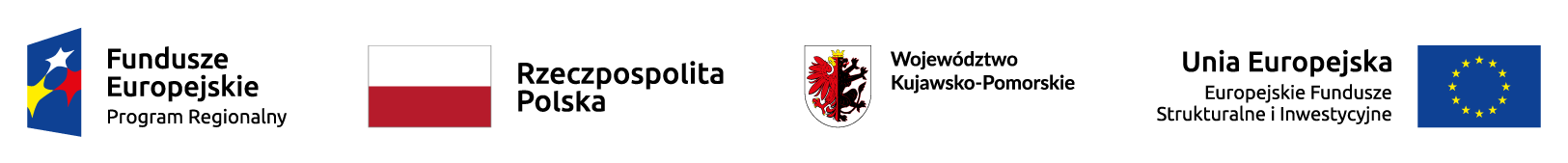 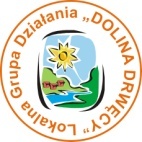 Załącznik nr 1 do Ogłoszenia o naborze wniosków o dofinansowanie na projekty realizowane przez podmioty inne niż LGD w ramach Regionalnego Programu Operacyjnego Województwa Kujawsko-Pomorskiego na lata 2014-2020.Numer konkursu nadany przez Instytucję Zarządzającą RPO WK-P: 
RPKP.07.01.00-IZ.00-04-403/20Numer konkursu nadany przez LGD: 5/2020Obowiązujące w ramach naboru kryteria wyboru operacjiOpis kryteriów według PrzedsięwzięćLiczba punktówSposób weryfikacjiUwagi1.2.1. Wsparcie tworzenia i rozwoju małych inkubatorów przedsiębiorczości1.2.1. Wsparcie tworzenia i rozwoju małych inkubatorów przedsiębiorczości1.2.1. Wsparcie tworzenia i rozwoju małych inkubatorów przedsiębiorczości1.2.1. Wsparcie tworzenia i rozwoju małych inkubatorów przedsiębiorczości1. Operacja zakłada utworzenie co najmniej:1etatu - 5 pkt.2 etaty - 10 pkt.5 lub 10Informacje zawarte we wniosku o dofinansowanie2. W ramach operacji zostanie zatrudniona osoba/osoby należące do grupy defaworyzowanej zgodnie z definicją zawartą w LSR, będąca jednocześnie mieszkańcem obszaru LSR.Tak - 10 pkt.Nie - 0 pkt.0lub 10Informacje zawarte we wniosku o dofinansowanieZgodnie z LSR do grup defaworyzowanych zaliczamy:osoby bezrobotne poniżej 35r.ż.;kobiety;osoby w wieku 50+;osoby długotrwale bezrobotne;osoby korzystające ze świadczeń pomocy społecznej;osoby z niepełnosprawnościami.3. Operacja zakłada stworzenie instytucji otoczenia biznesu prowadzącej działania o zasięgu co najmniej 2 gmin Tak - 4 pkt.Nie - 0 pkt.0lub 4Informacje zawarte we wniosku o dofinansowanie4. Zakres usług świadczonych przez inkubator przedsiębiorczości obejmuje:Doradztwo dla osób planujących podjęcie działalności gospodarczej - 4 pkt.Doradztwo księgowo-rachunkowe - 2 pkt.Doradztwo prawne - 3 pkt.Udostępnienie sali konferencyjnej ze sprzętem do prezentacji multimedialnych - 3 pkt.Zapewnienie informacji na temat bieżących możliwości pozyskania wsparcia na utworzenie i rozwój firmy ze środków zewnętrznych (UE i krajowe) - 3 pkt.Maksymalna liczba punktów: 15 pkt.Max 15Informacje zawarte we wniosku o dofinansowanie5.Operacja zakłada realizację wszystkich wskaźników produktu i rezultatu określonych w LSR dla przedsięwzięcia 1.2.1.:TAK  - 5 pkt.NIE - 0 pkt.0lub 5Informacje zawarte we wniosku o dofinansowanie6. Operacja uwzględnia działania promocyjne - informacja o dofinansowaniu operacji ze środków LSR, zgodnie z wytycznymi zawartymi w LSR:Tak - 3 pkt.Nie - 0 pkt.0 lub 3Informacje zawarte we wniosku o dofinansowanie i biznesplanieZgodnie z podrozdziałem 5.2 Opis przedsięwzięć , str. 54-55 LSR – preferowane będą operacje uwzględniające działania promocyjne, tj. informacje o dofinansowaniu operacji ze środków LSR (np. tablica informacyjna, ogłoszenie w prasie, informacja na stronie www). Ewentualne koszty promocji uwzględnione w opisie operacji są kosztami niekwalifikowanymi.7. Wnioskodawca korzystał z doradztwa Biura LGD na etapie przygotowania wniosku o przyznanie pomocy:TAK  - 5 pkt.NIE - 0 pkt.0lub 5Karta Udzielonego Doradztwa Biura LGDPreferuje się Wnioskodawców, którzy korzystali z doradztwa zgodnie z Regulaminem doradztwa świadczonego przez pracowników Biura LGD:1) osobiście w Biurze LGD lub przez pełnomocnika lub osobę odpowiedzialną za przygotowanie wniosku, co musi być poświadczone podpisem na Karcie udzielonego doradztwa2) świadczonego w okresie od dnia zamieszczenia ogłoszenia o naborze wniosków na dany zakres tematyczny na stronie internetowej LGD i nie później niż 2 dni przed końcem naboru wniosków.Maksymalna liczba punktów52Wymagane minimum punktowe26